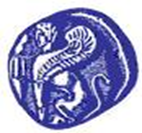 ΠΑΝΕΠΙΣΤΗΜΙΟ ΑΙΓΑΙΟΥΚΕΝΤΡΙΚΗ ΕΦΟΡΕΥΤΙΚΗ ΕΠΙΤΡΟΠΗΧίος, 6/12/2017                                                                                    Α.Π.:  26ΑΠΟΦΑΣΗΗ Κεντρική Εφορευτική Επιτροπή που ορίστηκε με την υπ΄ αριθμ. 22/4.12.2017 Απόφαση του Κοσμήτορα της Πολυτεχνικής Σχολής του Πανεπιστημίου Αιγαίου (ΑΔΑ: Ψ48Κ469Β7Λ-ΔΡΧ) για την εκλογή εκπροσώπων ΕΕΠ, ΕΔΙΠ, ΕΤΕΠ, στη Γενική Συνέλευση και στην Κοσμητεία της Πολυτεχνικής Σχολής  του Πανεπιστημίου Αιγαίου, αφού έλαβε υπόψη:Τις διατάξεις του άρθρου 17 παρ.1 και 18 παρ.1  του Ν.4485/2017 (ΦΕΚ Α΄ 114) «Οργάνωση και λειτουργία της ανώτατης εκπαίδευσης, ρυθμίσεις για ην έρευνα και άλλες διατάξεις»Την υπ’ αριθμ. 19/28.11.2017 Προκήρυξη εκλογών για την ανάδειξη εκπροσώπων των μελών Ε.Ε.Π., Ε.ΔΙ.Π. και Ε.Τ.Ε.Π. του Πανεπιστημίου Αιγαίου (ΑΔΑ: 7Η0Γ469Β7Λ-ΒΣ9)Την υπ’ αρ. 1039/22.11.2017 απόφαση με θέμα «Έγκριση εκλογικού καταλόγου για την ανάδειξη εκπροσώπου των μελών
Ε.ΔΙ.Π. στη Γενική Συνέλευση και στην Κοσμητεία της Πολυτεχνικής Σχολής του Πανεπιστημίου Αιγαίου»Την υπ΄ αριθμ. 144363/Ζ1/01.09.2017 εγκύκλιο του Υπουργού Παιδείας με θέμα «Ζητήματα οργάνων διοίκησης των Α.Ε.Ι., μετά τη δημοσίευση του ν. 4485/2017 (Α΄ 114)»Την υπ΄ αριθμ. 153348/Ζ1/15.09.2017 Υ.Α. «Τρόπος διεξαγωγής των εκλογικών διαδικασιών για την ανάδειξη των μονοπρόσωπων οργάνων των Α.Ε.Ι. και διαδικασία ορισμού και ανάδειξης εκπροσώπων των μελών Ε.Ε.Π., Ε.ΔΙ.Π. και Ε.Τ.Ε.Π., των διοικητικών υπαλλήλων και των φοιτητών στα συλλογικά όργανα των Α.Ε.Ι. κατά την πρώτη εφαρμογή του ν. 4485/2017 (Α’ 114).» (ΦΕΚ Β΄ 3255) όπως τροποποιήθηκε από την υπ’ αρ. 191014/Ζ1/07.11.2017 Υπουργική απόφαση (ΦΕΚ Β’ 3969)Το γεγονός ότι δεν επαρκούν τα μέλη της οικείας κατηγορίας προσωπικού για τη συγκρότηση τριμελών εφορευτικών επιτροπών Αποφασίζει Ομόφωνακαι ορίζει:Α.  έπειτα από κλήρωση, μία τριμελή εφορευτική επιτροπή  ανά εκλογικό τμήμα Β.   την κατανομή των εκλογέων ανά εκλογικό τμήμα,  για την ανάδειξη εκπροσώπων των μελών Ε.ΔΙ.Π. του Πανεπιστημίου Αιγαίου, ως ακολούθως:1ο Εκλογικό Τμήμα  Αίθουσα Τηλεδιάσκεψης 2 στον όροφο του Μιχάλειου κτιρίου (Μιχάλων 8 Χίος).Τακτικά μέληΓαϊτάνου Αγγελική (διοικητικός υπάλληλος) ως ΠρόεδροςΓανιάρης Νικόλαος (Διοικητικός Υπάλληλος)Μπουρνιά Ισαβέλλα (Διοικητικός Υπάλληλος)Αναπληρωματικά μέληΠάμπαλος Γεώργιος ΕΔΙΠΜιχαλακοπούλου Πηνελόπη (ΕΕΠ)Γεωργούλης Γεώργιος (ΕΔΙΠ)Στο ανωτέρω εκλογικό τμήμα θα ψηφίσει ο κάτωθι:1. 	Πάμπαλος Γεώργιος 2ο Εκλογικό Τμήμα Αίθουσα γραμματείας Τμήματος ΜΣΠΣ,  Κωνσταντινουπόλεως 1 Ερμούπολη ΣύροςΤακτικά μέληΜπάιλας Κωνσταντίνος, μέλος ΕΔΙΠ ως ΠρόεδροςΞανθάκης Σταμάτιος, (διοικητικός υπάλληλος)Ζερβουδάκης Κυριάκος, (διοικητικός υπάλληλος)Αναπληρωματικά μέληΚωνσταντινίδης Παναγιώτης, (διοικητικός υπάλληλος)Αρκιτσαίου Νίκη, (διοικητική υπάλληλος)Κοντού Παρασκευή, (διοικητική υπάλληλος)  Στο ανωτέρω εκλογικό τμήμα θα ψηφίσει ο κάτωθι:1. Μπάιλας Κωνσταντίνος 3ο Εκλογικό Τμήμα Αίθουσα Μυρτώ,  κτίριο Λυμπέρη, Παλαμά 2 Καρλόβασι Σάμος) Τακτικά μέλη1.	Γραμματικού Ειρήνη (διοικητικός υπάλληλος), ως Πρόεδρος 	2.	Σχοινάς Αλέξανδρος (διοικητικός Υπάλληλος)3.	Καραγιάννη Καλλιόπη (Διοικητικός Υπάλληλος)Αναπληρωματικά μέλη1.	Κατσιάνη Αδαμαντίνη. (Διοικητικός Υπάλληλος)2.	Χαντζηκωνσταντή Γραμματική (Διοικητικός Υπάλληλος)3.	Βασμαρη  Ευανθία (Διοικητικός Υπάλληλος)Στο ανωτέρω εκλογικό τμήμα θα ψηφίσουν οι κάτωθι εκλογείς:Θεοχαροπούλου Χριστίνα Σκούτας ΔημήτριοςΧρυσολωράς ΓεώργιοςΗ ψηφοφορία σε όλα τα εκλογικά τμήματα θα διεξαχθεί την Πέμπτη 14 Δεκεμβρίου 2017 από 9.00 έως και 11.00. Σε περίπτωση επαναληπτικής ψηφοφορίας αυτή θα πραγματοποιηθεί με κάλπη την Παρασκευή 15 Δεκεμβρίου τις ίδιες ώρες, στους ίδιους χώρους.Η Κεντρική  Εφορευτική ΕπιτροπήΗ ΠρόεδροςΑγγελική ΓαϊτάνουΤα μέληΝικόλαος Γανιάρης	                                			 Ισαβέλλα Μπουρνιά